Consorzio 6 Toscana Sud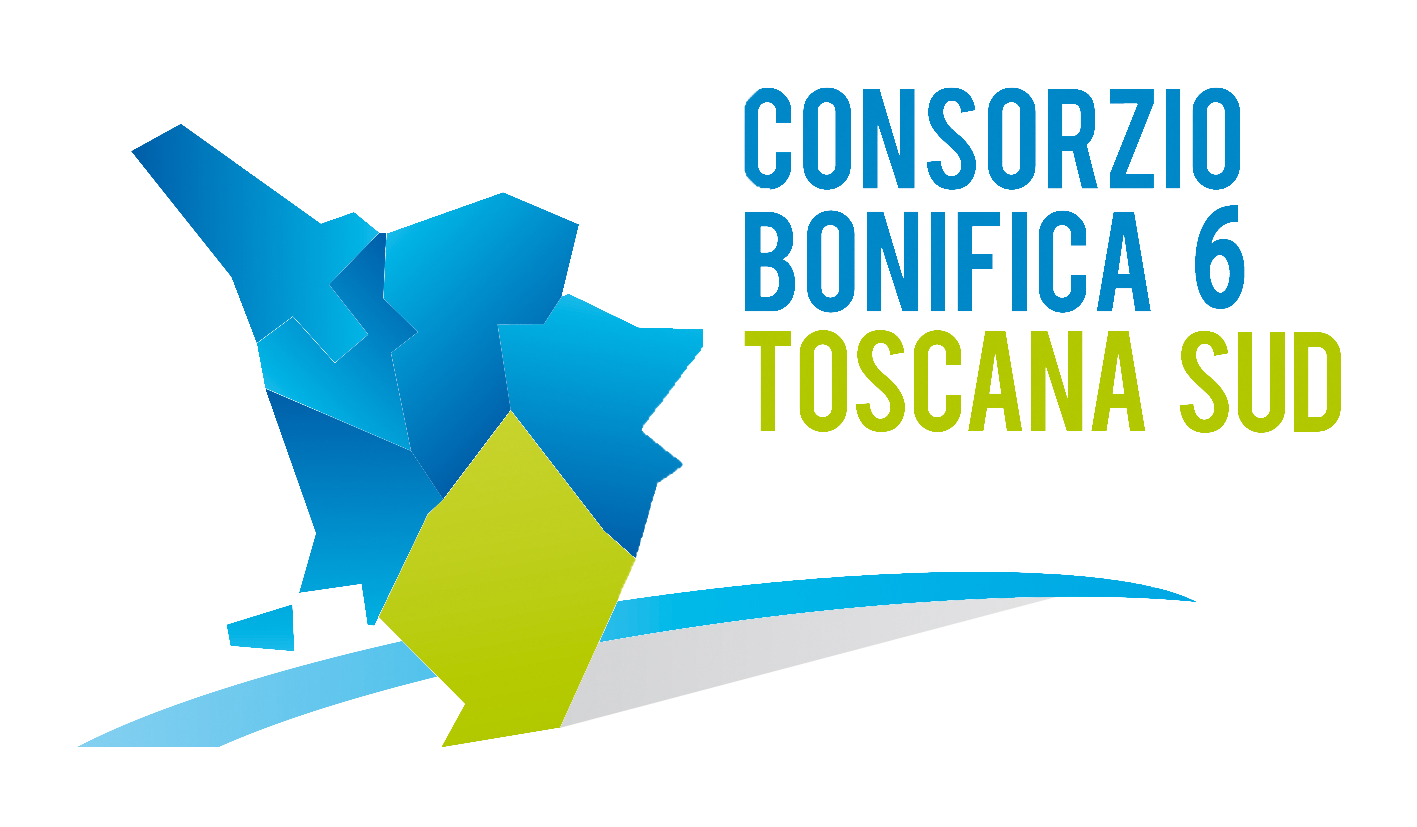 Viale Ximenes n. 3 – 58100 Grosseto- tel. 0564.22189bonifica@pec.cb6toscanasud.it-www.cb6toscanasud.it Codice Fiscale  01547070530  DIRETTORE GENERALEDecreto  N. 173 –  Data Adozione 23/11/2015     Atto Pubblicato su Banca Dati escluso/i allegato/i OGGETTO: Trattamento economico Direttore Area AmministrativaNumero proposta:   -DECRETO DEL DIRETTORE GENERALE N. 173 DEL 23/11/2015   L’anno duemilaquindici il giorno 23 (ventitrè) del mese di novembre alle ore 10,00 presso la sede del Consorzio in Grosseto, viale Ximenes n. 3IL DIRETTORE GENERALEVista  27.12.2012 n. 79 ed in particolare l’Art. 21 che affida la struttura operativa e tecnico amministrativa dell’Ente al Direttore Generale, con il compito di organizzarla e controllarla;  Visto il Decreto del Presidente n. 223 del 22 Gennaio 2015 con il quale è stato assunto l’Arch. Fabio Zappalorti, con la qualifica di Direttore Generale del Consorzio 6 Toscana Sud, a far data dal 01 Febbraio 2015; Visto il vigente Statuto Consortile, approvato con deliberazione n. 6 dall’Assemblea consortile nella seduta n. 2 del 29/04/2015 (pubblicato sul B.U.R.T, Parte Seconda, n. 20 del 20/05/2015 Supplemento n. 78) ed in particolare l’Art. 38 comma 1 che affida al Direttore Generale la struttura operativa e tecnico amministrativa definita dal piano di organizzazione variabile e l’Art. 38 comma 3 che individua tra le funzioni del Direttore Generale le seguenti: lettera b) organizza e controlla la struttura operativa e tecnico amministrativa; lettera c) determina sull’assunzione del personale, sulla base del programma delle esigenze organiche approvato sulla base degli indirizzi del Presidente nonché su ogni altro atto relativo al rapporto di lavoro; lettera j) assegna le mansioni che i dipendenti consortili devono svolgere nell’ambito della qualifica e dei contenuti del piano di organizzazione variabile;Visto l’art. 18 comma 2 lettera o) dello Statuto Consortile che individua tra le funzioni del Presidente quella di dettare gli indirizzi per il programma delle esigenze organiche del personale;Visto il Piano di organizzazione variabile (POV) del Consorzio 6 Toscana Sud approvato con deliberazione dell’Assemblea n. 13) nella seduta 24 settembre 2015 n. 3 che individua l’articolazione della struttura operativa e tecnico amministrativa del consorzio in quattro aree operative e prevede un ufficio facente capo direttamente al Direttore Generale;Richiamato il Piano di organizzazione variabile che prevede la figura di un Direttore di Area che dirige e coordina il funzionamento dell’Area, sovrintende all’espletamento delle funzioni connesse assumendo la responsabilità diretta ed individuale dei risultati conseguiti ed ha potere gerarchico su tutto il personale addetto all’Area cui è preposto;Letto l’art. 39 dello Statuto Consortile che stabilisce che la struttura operativa e tecnico amministrativa contribuisce a dare impulso all’attività istituzionale dell’ente al fine di migliorare l’efficienza e l’efficacia dei servizi, e svolge, oltre ai compiti esplicitamente indicati, ogni altra attività comunque prevista dalla vigente normativa in materia e necessaria ad assicurare il regolare e più proficuo funzionamento del consorzio; Considerata l’esigenza di procedere alla formale costituzione della struttura operativa e tecnico amministrativa attribuendo ai singoli dipendenti le corrispondenti qualifiche e specificando le mansioni da svolgere nell’ambito della propria qualifica tenendo conto del personale a tempo indeterminato in servizio nei soppressi consorzi che, ai sensi dell’art.41 della LR 27.12.2012 n. 79, è trasferito nei ruoli organici del nuovo Consorzio;Considerata l’esigenza di garantire il funzionamento del Consorzio 6 Toscana Sud sulla base delle disposizioni definite dallo Statuto in attuazione della L.R. 27.12.2012 n. 79 e dato atto che è stato approvato il Piano Organizzazione Variabile (P.O.V.);Considerata l’esigenza di garantire il rispetto dei principi di efficienza, efficacia e trasparenza, nonché dei criteri di economicità della gestione, in un’ottica di valorizzazione della professionalità;Visto il C.C.N.L. per i dirigenti dei Consorzi di Bonifica degli Enti similari di diritto pubblico e dei Consorzi di miglioramento fondiario stipulato in data 29 marzo 2006 ed in vigore dal 1° gennaio 2004, rinnovato per la parte economica con l’accordo collettivo del 3 febbraio 2011;Richiamato il Decreto n. 329 del 21.10.2015 con il quale il Presidente ha individuato gli indirizzi per la fase di prima attuazione della struttura operativa e tecnico amministrativa definita dal POV e l’iniziale adeguamento della dotazione organica al fine di permettere lo svolgimento di tutte le attività necessarie al funzionamento del Consorzio;Vista la necessità di procedere, sulla base degli indirizzi del Presidente, alla copertura a tempo determinato della figura di Direttore Area Amministrativa mediante personale esterno al Consorzio 6 Toscana Sud; Dato atto che nel Bilancio di previsione 2016 è stata prevista l’assunzione del Direttore Area Amministrativa;Considerata l’esigenza di determinare il trattamento economico spettante al Direttore di Area;  Sentito il Presidente,D E C R E T Adi individuare il trattamento economico, come di seguito indicato, da corrispondere al Direttore Area Amministrativa, determinato sulla base del C.c.n.l. per i Dirigenti dei Consorzi di Bonifica degli enti similari di diritto pubblico e dei consorzi di miglioramento fondiario stipulato in data 29 marzo  vigore dal 1° gennaio 2004 e rinnovato per la parte economica con l’accordo collettivo del 3 febbraio 2011:individuazione della 4° classe di stipendio applicabile ai Direttori di Area sulla base dell’importanza del Consorzio valutata con riferimento, oltreché all’estensione del comprensorio e all’ammontare della contribuenza, all’intensità e complessità dell’attività svolta dal Consorzio stesso, nonché all’organizzazione delle aree e degli uffici consortili e al grado di responsabilità che l’espletamento delle funzioni di dirigente comporta;stipendio base corrispondente alla 4° classe di stipendio di cui alla tabella “A” allegata al C.c.n.l. di riferimento pari a 3195,30 euro lordi per 14 mensilità;indennità fissa annua lorda così composta:importo lordo pari ad euro 20.965,00 quale specifico compenso connesso alla natura a termine del rapporto ed alle specifiche e particolari responsabilità connesse con l’assetto organizzativo ed operativo dell’ente, con il suo funzionamento e con i titoli e l’esperienza richiesti per svolgere le funzioni, da corrispondere suddiviso in 14 mensilità di euro 1497,50 ciascuna;importo lordo pari ad euro 5.000,00 da erogarsi entro il mese di dicembre di ogni anno previa valutazione positiva del Direttore Generale in relazione agli obiettivi raggiunti. In caso di inizio o cessazione del rapporto di lavoro in corso d’anno, quest’ultimo importo sarà rapportato agli effettivi mesi lavorati;spettanza dell’assegno per il nucleo familiare, se ed in quanto dovuto, sulla base delle disposizioni di legge;di pubblicare il presente Decreto sul sito internet del Consorzio. 		IL DIRETTORE GENERALE		(Arch. Fabio Zappalorti)